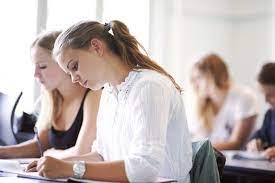 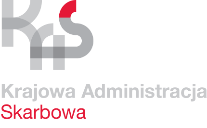 URZĄD SKARBOWY W GIŻYCKUSzanowni Absolwenci!Zapraszamy Was na odbycie nieodpłatnych praktyk absolwenckich                      w Urzędzie Skarbowym w Giżycku.Praktyki absolwenckie, które oferujemy, dostarczą Wam cennego doświadczenia praktycznego, które pomoże Wam zdobyć pewność siebie            i umiejętności niezbędne  do osiągnięcia sukcesu w Waszych wybranych dziedzinach. Będziecie mieli okazję pracować ze specjalistami podatkowymi, którzy podzielą się swoją wiedzą z Wami w czasie praktyki.Praktyki odbywać się będą na podstawie ustawy z dnia 17 lipca 2009 r. o praktykach absolwenckich (t.j. Dz. U.        z 2018 r. poz. 1244).    Zasady naboru: Oferta skierowana jest do absolwentów, którzy w dniu rozpoczęcia praktyki nie ukończyli 30 roku życia. Zgłoszenia na praktyki absolwenckie przyjmowane są wyłącznie za pośrednictwem poczty elektronicznej – poprzez przesłanie skanu wypełnionego i podpisanego formularza aplikacyjnego oraz klauzuli informacyjnej dla kandydatów w celu realizacji praktyki absolwenckiej w Izbie Administracji Skarbowej w Olsztynie na adres us.gizycko@mf.gov.pl (formularze dostępne są na stronie BIP Urzędu Skarbowego w Giżycku w zakładce Wiadomości/Komunikaty:https://www.warminsko-mazurskie.kas.gov.pl/urzad-skarbowy-w-gizycku).                               Do formularza należy dołączyć zeskanowany dokument potwierdzający ukończenie szkoły. W rekrutacji będą brane pod uwagę oferty zawierające komplet dokumentów.Termin: Rekrutacja prowadzona będzie od 10.07.2023 roku.Informacje dodatkowe:1. Okres odbywania praktyki wynosi maksymalnie 3 miesiące.2. Praktykant obowiązany jest ubezpieczyć się indywidualnie od następstw nieszczęśliwych wypadków na okres odbywania praktyki absolwenckiej.3. Umowy o praktykę zawierane będą w miarę wolnych miejsc, decyduje kolejność zgłoszenia.4. Kandydat zakwalifikowany na praktykę, zostanie powiadomiony telefonicznie.Liczymy na to, że Państwo wykorzystacie tę wyjątkową okazję do rozwoju osobistego i zawodowego. Przekonajcie się, jak wiele możecie osiągnąć dzięki naszym praktykom absolwenckim!Z wyrazami szacunku,Iwona SmolińskaNaczelnik Urzędu Skarbowego w Giżyckukontakt w sprawie praktyki:Barbara Szepiłło – tel. 87 429 93 30